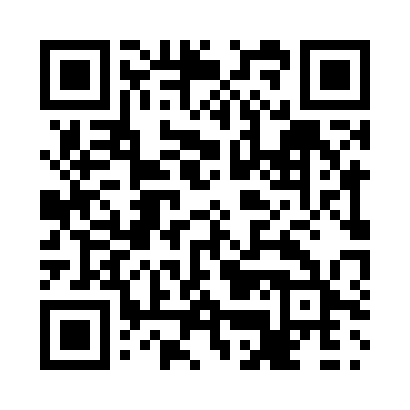 Prayer times for Black Pines, British Columbia, CanadaWed 1 May 2024 - Fri 31 May 2024High Latitude Method: Angle Based RulePrayer Calculation Method: Islamic Society of North AmericaAsar Calculation Method: HanafiPrayer times provided by https://www.salahtimes.comDateDayFajrSunriseDhuhrAsrMaghribIsha1Wed3:395:3312:586:058:2410:192Thu3:365:3112:586:068:2510:213Fri3:335:3012:586:078:2710:244Sat3:315:2812:586:088:2810:265Sun3:285:2612:586:098:3010:296Mon3:255:2412:586:108:3210:327Tue3:225:2312:586:118:3310:348Wed3:195:2112:576:128:3510:379Thu3:175:1912:576:138:3610:4010Fri3:145:1812:576:138:3810:4211Sat3:115:1612:576:148:3910:4512Sun3:085:1512:576:158:4110:4813Mon3:065:1312:576:168:4210:5014Tue3:055:1212:576:178:4410:5115Wed3:045:1012:576:188:4510:5116Thu3:035:0912:576:198:4710:5217Fri3:035:0812:576:208:4810:5318Sat3:025:0612:576:208:4910:5419Sun3:015:0512:586:218:5110:5420Mon3:015:0412:586:228:5210:5521Tue3:005:0212:586:238:5410:5622Wed3:005:0112:586:248:5510:5623Thu2:595:0012:586:248:5610:5724Fri2:594:5912:586:258:5710:5825Sat2:584:5812:586:268:5910:5926Sun2:584:5712:586:279:0010:5927Mon2:574:5612:586:279:0111:0028Tue2:574:5512:586:289:0211:0029Wed2:564:5412:596:299:0311:0130Thu2:564:5312:596:299:0511:0231Fri2:564:5312:596:309:0611:02